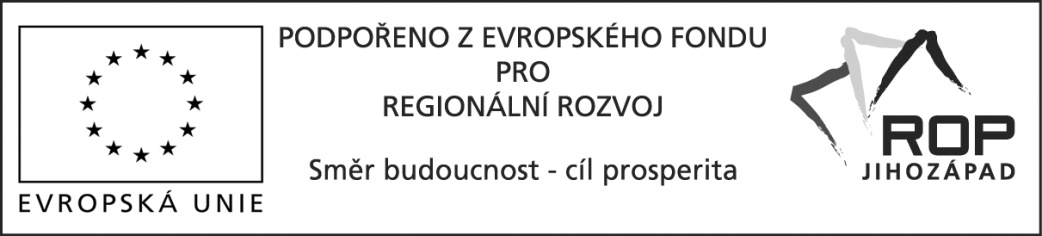 Tento projekt „Rekonstrukce místních komunikací v Leštině“ je spolufinancován Evropskou unií, reg. č. CZ.1.14/1.5.00/31.03067Název projektu: Rekonstrukce místních komunikací v LeštiněRegistrační číslo projektu: CZ.1.14/1.5.00/31.03067Termín realizace projektu: 19. 6. 2014 – 17. 6. 2015Rozpočet projektu: 6,4 mil. KčPopis projektu:Projekt byl zaměřen na rekonstrukci místních komunikací I. a III. třídy v místní části města Strmilov, Leštině, a to:
- místní komunikace spojující Leštinu s krajskou silnicí I/23 (Jindřichův Hradec - Třebíč - Brno) a městem Strmilov,
- místní komunikace k chatovým osadám a rekreační zóně za Leštinou u rybníka Komorník.Projektem došlo k zlepšení propojení místní části Leština s nadřazenou silniční sítí a městem Strmilov, dále ke zvýšení bezpečnosti dopravy, ke zkvalitnění životního prostředí a dalšímu rozvoji cestovního ruchu.